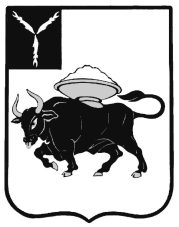 КОМИТЕТ ПО ОБРАЗОВАНИЮ АДМИНИСТРАЦИИ ЭНГЕЛЬССКОГО МУНИЦИПАЛЬНОГО РАЙОНАМУНИЦИПАЛЬНОЕ  ОБЩЕОБРАЗОВАТЕЛЬНОЕ УЧРЕЖДЕНИЕ «СРЕДНЯЯ ОБЩЕОБРАЗОВАТЕЛЬНАЯ ШКОЛА «ПАТРИОТ»С КАДЕТСКИМИ КЛАССАМИ ИМЕНИ ГЕРОЯ РОССИЙСКОЙ ФЕДЕРАЦИИ ДЕЙНЕКО ЮРИЯ МИХАЙЛОВИЧА»ЭНГЕЛЬССКОГО МУНИЦИПАЛЬНОГО РАЙОНА САРАТОВСКОЙ ОБЛАСТИул. Волоха, 16, 413100, г. Энгельс, Саратовская область, тел. (8453) 55-84-38ПРИКАЗот  05.06.2023 г.                                                                                                   № 166/1-од                                                                                                                                                                                                                                                                        О создании комиссии по проведениюиндивидуального отбора обучающихся в 10 профильный классВ целях  предоставления наиболее способным и подготовленным обучающимся оптимальных условий для изучения профильных  предметов на углубленном уровне,  комплектования 10 профильного класса на 2023-2024 учебный год из числа выпускников 9-х классов, освоивших основные образовательные программы основного общего образования, в соответствии с Положением о приеме в 10-е профильные классы (группы) МОУ «СОШ «Патриот» с кадетскими классами имени Героя Российской Федерации Дейнеко Юрия Михайловича»                                             ПРИКАЗЫВАЮ:Создать комиссию по проведению индивидуального отбора обучающихся в 10 класс со следующими профильными  группами: технологического, социально-экономического профилей в  следующем составе:         Барановский Д.П., директор школы, председатель комиссии;         Дедюхина К.С. секретарь комиссии;         Яскевич В.А., заместитель директора по УВР;          Москаленко Е.Ю., заместитель  директора по УВР;          Семина Л.А., учитель физики;         Ковальчук Н.В., учитель математики;         Соколовская Е.Е., учитель математики;         Дитрих Е.А., учитель истории и обществознания;         Широкова Н.П., учитель русского языка и литературы;         Ромих А.Э., учитель русского языка и литературы;         Волков М.В., учитель информатики.Определить период работы комиссии по проведению индивидуального отбора обучающихся в 10 профильный класс  с 30 июня по 30 июля 2023 года.Определить сроки подачи родителями (законными представителями) обучающихся документов для участия в индивидуальном отборе в 10 профильный класс не позднее 15 июля 2023 года.Утвердить график работы комиссии по проведению индивидуального отбора в 10 профильный класс  (приложение).Установить перечень документов для участия  в индивидуальном отборе в 10 профильный класс:-  заявление  родителей (законных представителей)  на имя руководителя образовательной организации;-   аттестат об основном общем образовании (копия);                                                                           -   паспорт обучающегося (копия);  -  ведомость результатов государственной итоговой аттестации по программам основного общего образования, к которой указаны первичные баллы и отметки, полученные по результатам государственной итоговой аттестации (ОГЭ); -  по собственной инициативе родители (законные представители) обучающегося вправе представить иные документы, подтверждающие индивидуальные образовательные достижения обучающихся по профильным предметам (профильными предметами считаются те предметы, которые сдаются на ГИА для поступления в профильный класс, и те предметы, которые будут изучаться на профильном уровне в 10-11 классах).                                                                                                                  Комиссии по итогам проведения анализа документов, представленных для участия в  индивидуальном отборе в срок до 22.07.2023 г. составить ранжированный список обучающихся.Членам комиссии составить список обучающихся,  рекомендованных  к зачислению в 10 класс профильного обучения  на основании ранжированного списка обучающихся  в срок до 25.07.2023 г. При равенстве баллов у обучающихся, претендующих на последнее или последние места из установленного количества мест для приема, преимущественное право на включение в список обучающихся, рекомендованных к зачислению, получают обучающиеся, имеющие более высокий средний балл аттестата  об основном общем образовании и более высокие годовые отметки по профильным предметам.Довести ранжированный список обучающихся до сведения родителей (законных представителей) через  сайт школы в сети  Интернет  не позднее 22.07.2023 года, список учащихся рекомендованных к зачислению не позднее 25.07.2023 года.С 25.07.2023 г. по 31.07.2023 г. произвести прием заявлений родителей (законных представителей) обучающихся на зачисление в 10 профильный класс, личных дел обучающихся, подлинников аттестатов об основном общем образовании.Издать приказ о зачислении в 10 профильный класс 01.08.2023 г.Контроль за исполнением настоящего приказа оставляю за собой. Приложение Графикработы комиссии по индивидуальному отбору обучающихся в 10 профильный класс МОУ «СОШ «Патриот» с кадетскими классами имени Героя Российской Федерации Дейнеко Юрия Михайловича» на 2023-2024 учебный годПрофили на 2023-3024 учебный годСоциально - экономический- 14 мест Технологический (инженерный) -14 мест               Директор школы            Д.П. БарановскийДатаВремяМероприятие30.06.202309.00-12.00Прием документов03.07.202309.00-12.00Прием документов04.07.2023 09.00-12.00Прием документов05.07.2023 09.00-12.00Прием документов06.07.202309.00-12.00Прием документов07.07.2023 09.00-15.00Прием документов10.07.2023 09.00-15.00Прием документов11.07.202309.00-12.00Прием документов12.07.202309.00-12.00Прием документов13.07.202309.00-12.00Прием документов14.07.202309.00-12.00Прием документов17.07.202313.00-14.00Заседание комиссии по проведению индивидуального отбора в 10 профильный класс, составление ранжированного списка и размещение его в сети Интернет 18.07.2023-31.07.202309.00-12.00Прием подлинников документов и личных дел обучающихся рекомендованных к зачислению01.08.2023	      Приказ о зачислении